Проект «23 февраля – День защитников Отечества».Воспитатель: Кучумова Оксана ВениаминовнаАктуальность: Проблема  нравственно – патриотического воспитания детей дошкольного возраста, является одной из первостепенных для современного общества.В настоящее время воспитание патриотизма, гражданственности  достаточно трудная задача, решение которой требует терпения и такта. Подчас в современных семьях  подобные вопросы не считаются важными  и заслуживающими должного внимания.День Защитника Отечества уже не ассоциируется с вооружёнными силами. Он постепенно превратился в праздник, равносильный международному женскому дню.Работая над этим проектом, я поставила своей целью воспитывать в детях чувство гордости за свой народ, за Армию, за свою Родину, вызвать желание быть похожим на смелых и отважных защитников своей страны.Цель проекта:Расширение представлений о красоте, мощи, силе русской армии. Воспитание у детей чувство патриотизма, любви к Родине.Задачи проекта:Формировать  у детей представление о родах войск, защитниках Отечества, военной технике.Развивать интеллектуальные, двигательные, творческие  способности  воспитанников в разнообразных видах деятельности.Воспитывать любовь к Родине, чувство гордости за Армию.Участники проекта: дети второй младшей группы, родители, воспитатели.Вид проекта: информационно- творческий.Сроки проекта: одна неделя.Ожидаемые результаты:- Проявление у детей интереса к Российской Армии.- Гордость за своих отцов, служивших в различных родах войск.Этапы проекта:1 этап – подготовительный.- Выявление проблемы.- Определение целей и задач проекта.- Организация работы над проектом.- Подбор детской художественной литературы - Подбор презентаций для просмотра.- Подбор картинок и иллюстраций, фото материалов, игр.- Работа с методическим материалом, литературой.- Информирование родителей о проекте.2 этап - основной.- Практическая деятельность по решению проблемы.- Проведение с детьми бесед о Российской Армии, о защитниках нашей Родины.- Проведение подвижных, дидактических, сюжетно- ролевых игр.- Чтение художественной литературы детям, заучивание стихов.- Рассматривание картин.- Оформление выставок.- Рисование рисунков, аппликация, лепка военной техники, изготовление подарков к празднику.-Беседа «Наша Армия»- Рассматривание иллюстраций на тему «Защитники Отечества»- Чтение художественной литературы: рассказы Л.Н. Толстого «Деду скучно было», «Саша был трус», «Сел дед пить чай».Стихотворение Г.Р. Лагздынь «Мой папа военный», А. Барто «Кораблик», «Самолёт».- Рассматривание иллюстраций  и картинок на тему «Военная техника».- Рисование на тему «Российский флаг».- Аппликация «Самолёты»- Изготовление  подарков  на 23 февраля.- Подвижные игры: «Самолёты», «Кто скорее до флажка», «Попади в цель», «Парад», «Меткий стрелок», «Оденься быстрее».- Сюжетно ролевые  игры:  «Танкисты», «Лётчики», «Моряки».- Работа с родителями.- оформление газеты «Наши папы  - бравые солдаты». 3 этап – заключительный. - Изготовление подарков для пап к 23 февраля.- Развлечение с родителями «Мой папа самый лучший».- Оформление фотовыставки.Результат проекта: - У детей сформировался положительный образ защитника Отечества.- Воспитанники получили элементарные знания об Армии, военной технике.- Родители стали активными участниками воспитательно-образовательного процесса.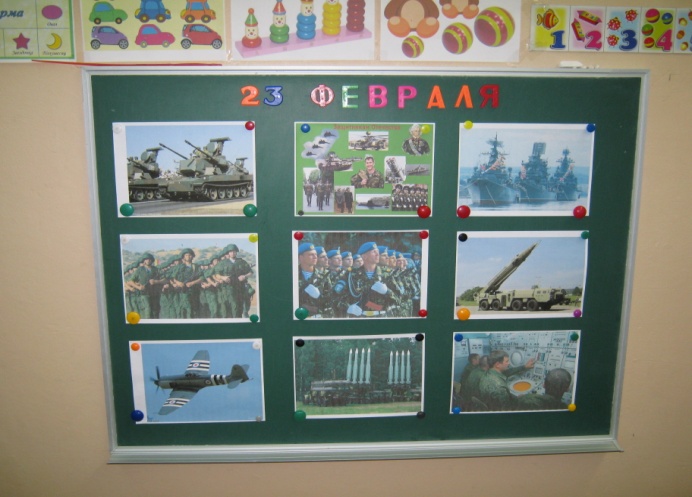 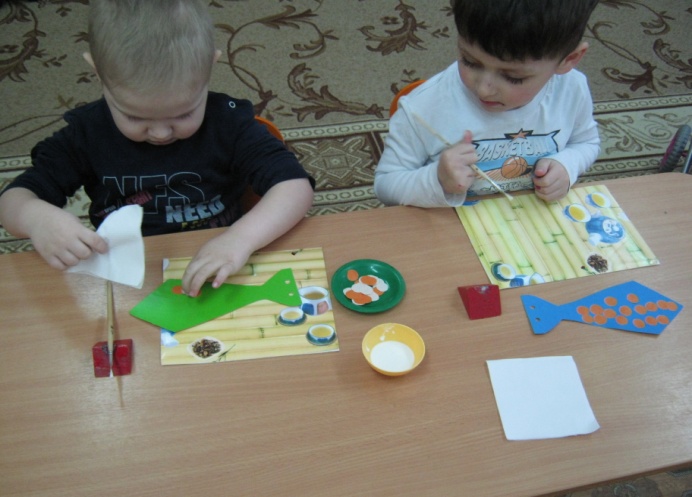 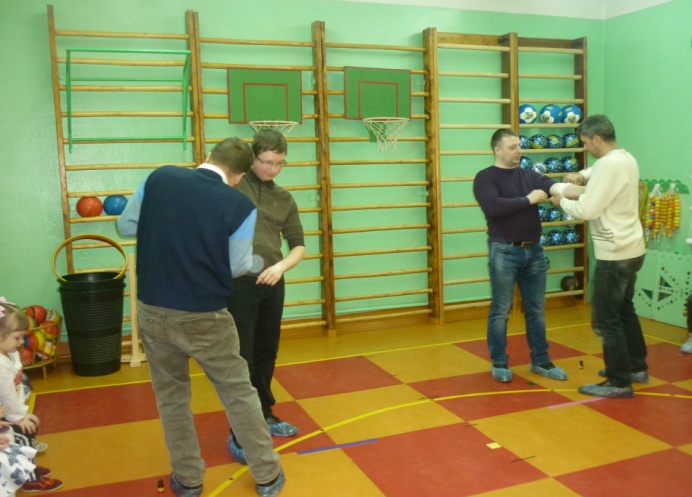 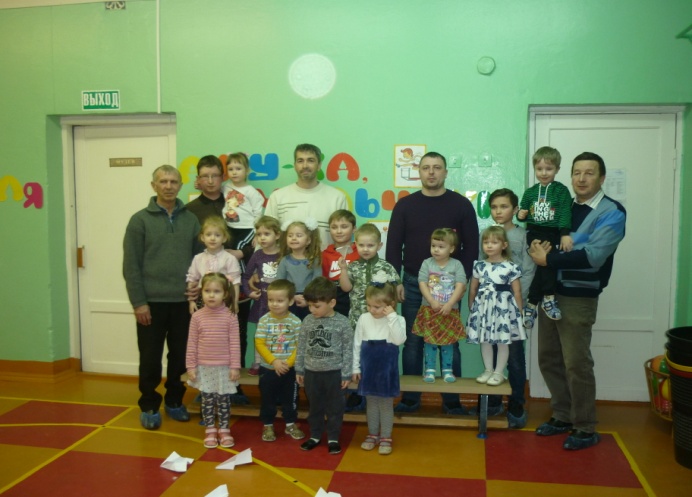 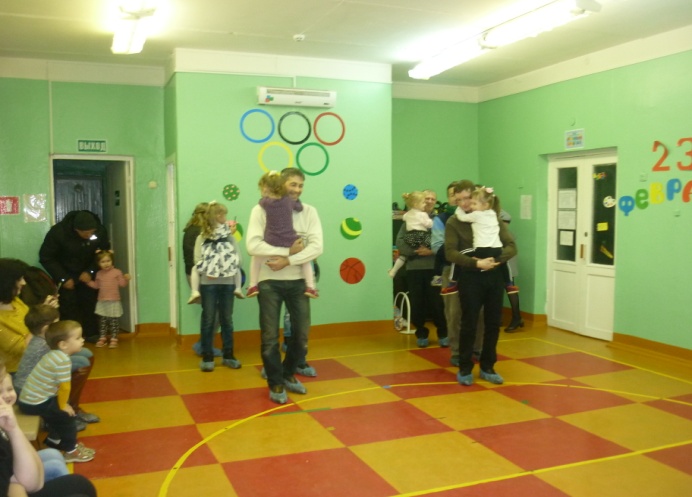 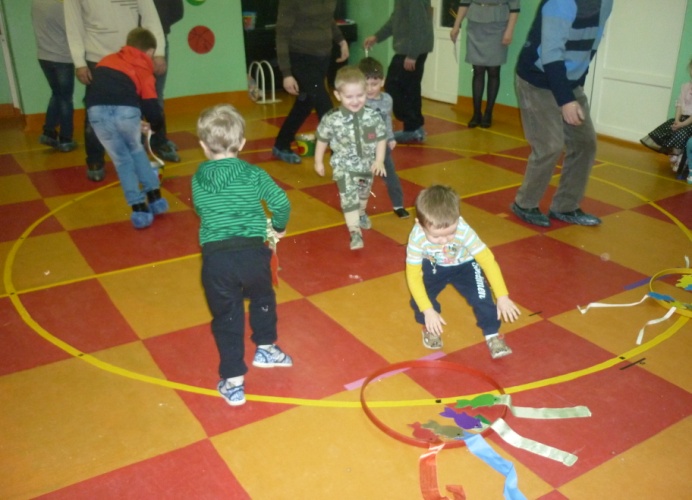 